Anexa 1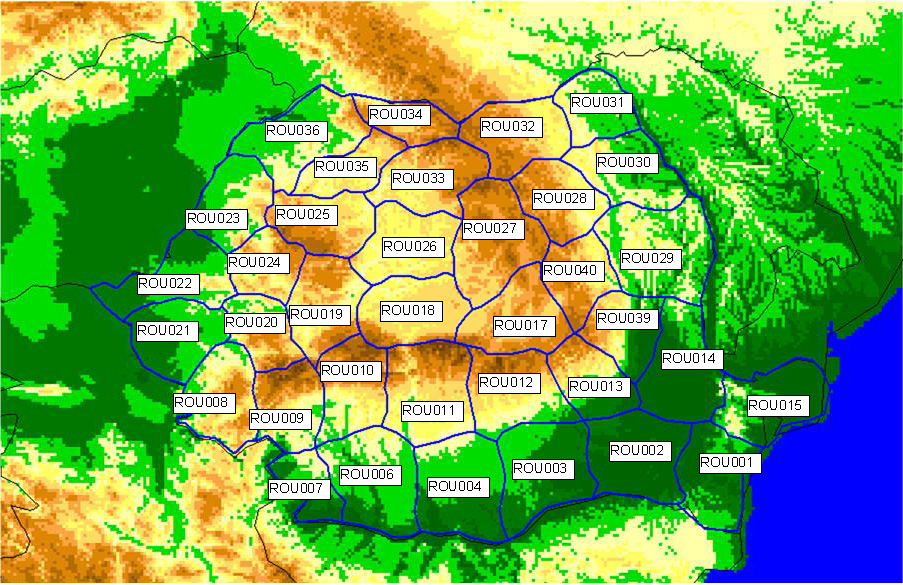 